Le partenariat des collectivités franco-japonaises porteur de nouvelles valeurs mondiales« Mobiliser les acteurs du territoire et favoriser la co-création de valeur publique innovante »La séance plénière accueillera des acteurs de terrain de la ville de Shizuoka avec une vision prospective des évolutions contemporaines et mettant en place des initiatives  pour créer une ville oú il fait bon vivre et faire face aux enjeux locaux. Les panels seront l’occasion de partager leur expertise avec les participants français et japonais.La séance se déroulera sous la forme de deux panels de dicussion afin de favoriser le dialogue entre les participants. Première Partie　9h00～10h20Table ronde 1 : Utilisation efficace des ressources et atouts des territoires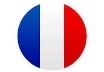 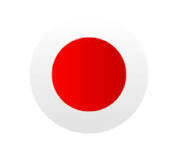 Modérateur  japonais : (à confirmer)PanélistesInvité 1：Création d’industries alimentaires et bio-industries, agriculture biologique Invité 2 : Utilisation des locaux terrains inutilisés, Rénovation, développement urbain durableFrance： 1 CT de l’atelier Économie et 1 CT de l’atelier Environnement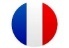 Japon： Ville de Shizuoka, 1 CT de l’atelier Environnement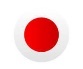 ~Pause de 20 minutes~Deuxième partie :　10h40～12h00Table ronde 2：Encourager et renforcer le lien social et la solidarité en villeModérateur français : Mme Virginie ROUQUETTE, Directrice Générale de Cités Unies FrancePanélistesInvité 1 : Soutien aux jeunes, gestion d’un espace communautaire pour les jeunes en décrochage ou souffrant de phobie scolaire, Inclusion Invité 2 (à l’étude): Soutien aux personnes agées, participation active des personnes agées France： Une CT de l’atelier Société, Cannes （à vérifier）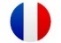 Japon： 1 CT de l’atelier Société 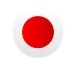 